Getting to Know You Grade _____Band_______Full Name: Angie ThurmondBirthday 7-13Favorite Color:  blueFavorite Kind of Animal:  pandaFavorite Teacher supplies:  Mechanical pencilFavorite Sweet Snack:  dark chocolateFavorite Crunchy Snack:  almondsFavorite Drink/Drinks:  Diet Dr. PepperFavorite Fast Food Restaurant:  SonicFavorite Sit Down Restaurant:  ChipotleFavorite Sports Teams:  RoyalsFavorite Authors:  Jen HatmakerFavorite Places to shop:  TargetHobbies:  hiking, working outCandles/Flowers:  gerber daisyFavorite Scent/Lotion:  vanillaAllergies:  noneAnything you’d like us to know about you?  I love to travel to Colorado!questions: contact Kimberly Ehlers kim.ehlers07@gmail.com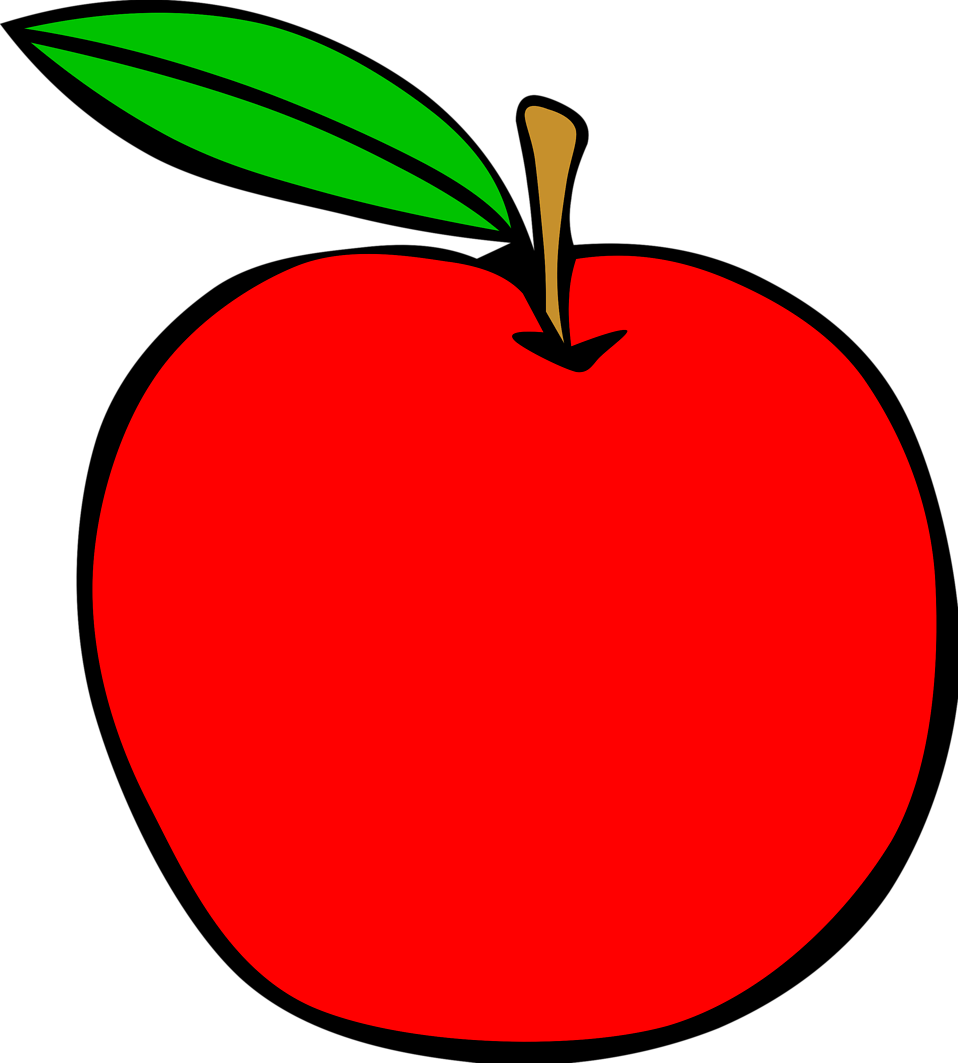 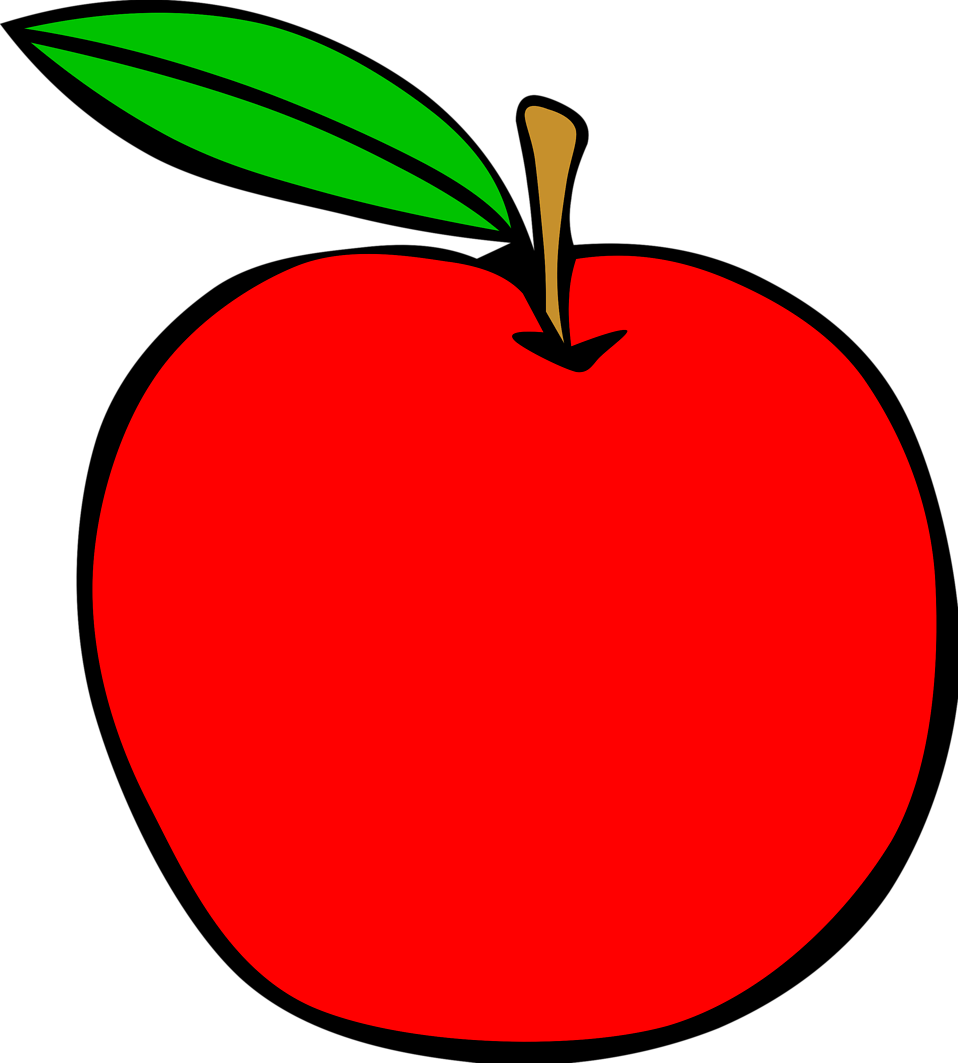 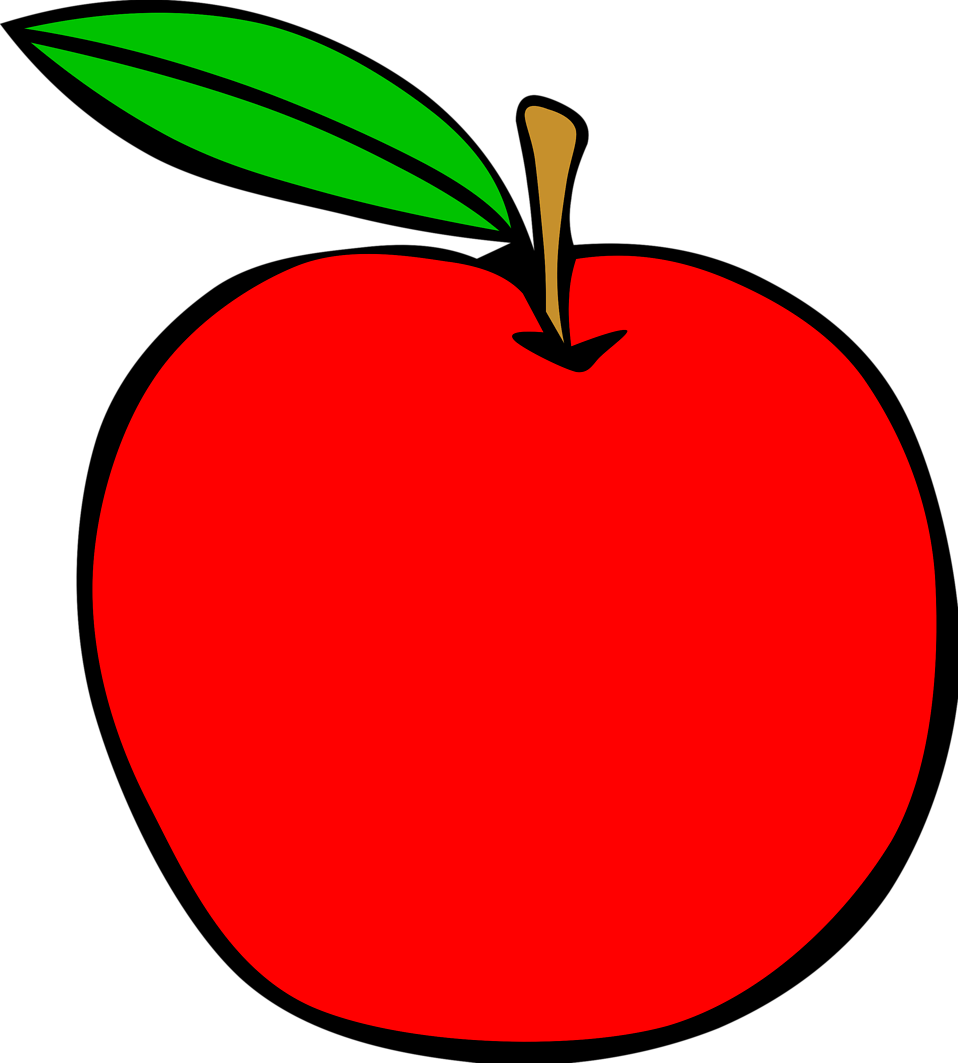 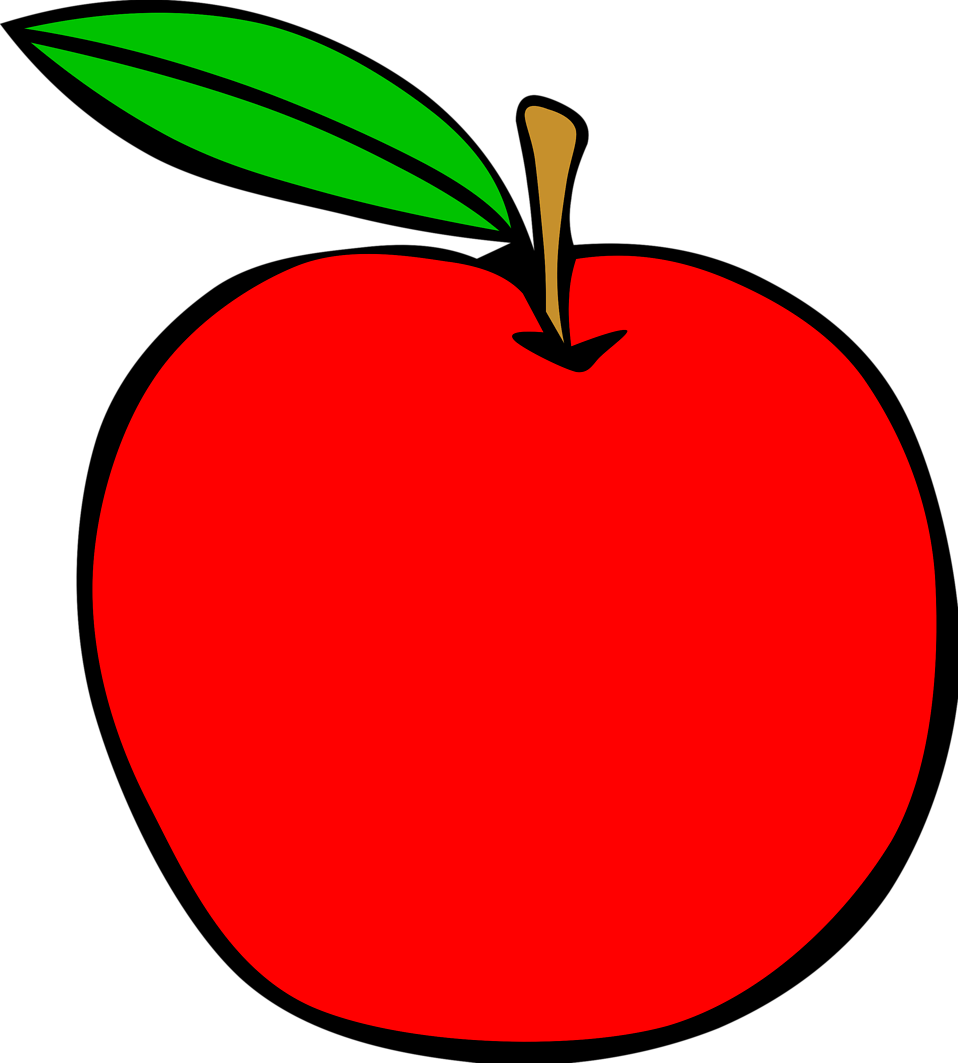 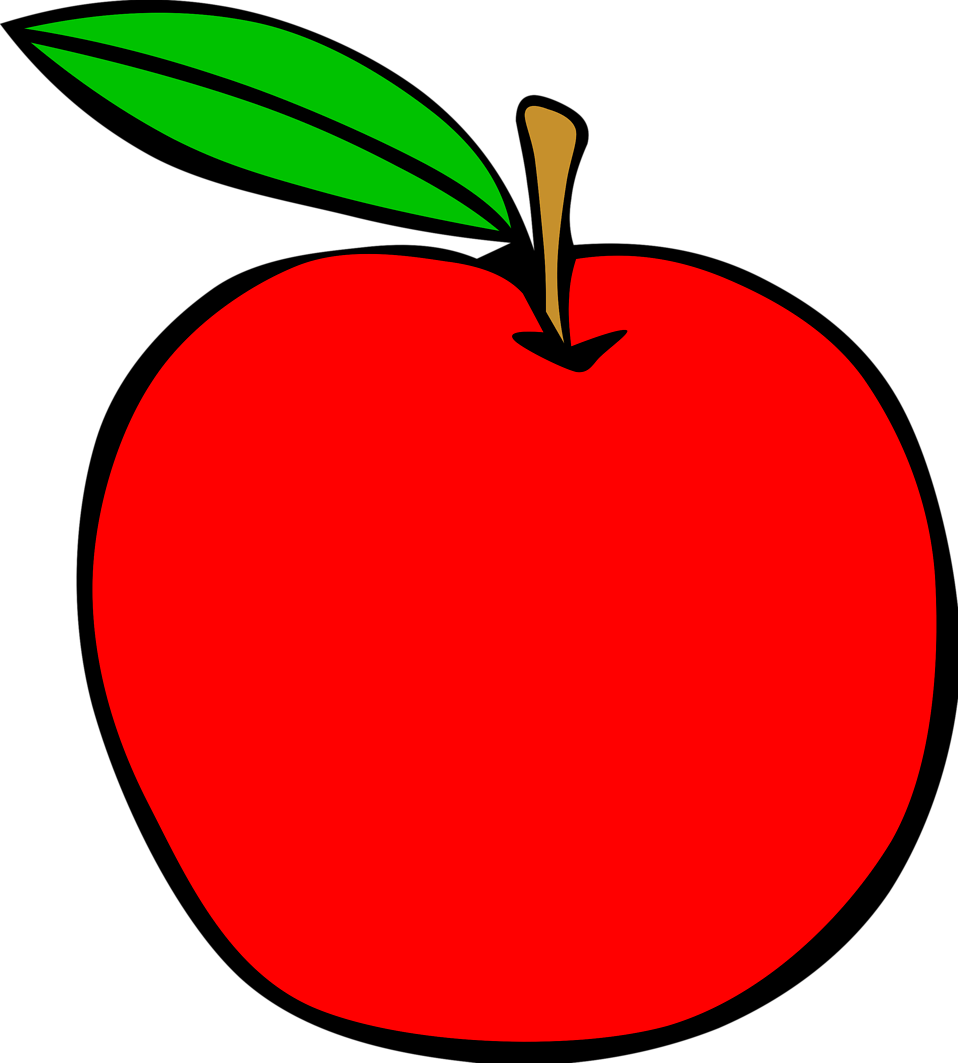 